Что делать родителям, чтобы сохранить любовь и уважение своих подросших детей?Не следует видеть в самостоятельности ребенка угрозу его лишиться.Помните, что ребенку нужна не столько самостоятельность, сколько право на нее.Чтобы ребенок выполнил то, что Вам нужно, постарайтесь сделать так, чтобы он сам этого захотел.Не злоупотребляйте опекой и контролем, не перегружайте его.Не создавайте в семье революционную ситуацию, а если создали, то приложите все усилия, чтобы разрешить ее мирным путем.За что и против чего ведет борьбу ребенок в переходном возрасте:За то, чтобы перестать быть ребенком.За прекращение посягательств на его физическое начало, неприкосновенность.За утверждение среди сверстников.Против замечаний, обсуждений, особенно ироничных, по поводу его физической взрослости.Советы родителям:Помочь ребенку найти компромисс души и тела.Все замечания делать доброжелательным спокойным тоном, не использовать ярлыков.Подробно познакомить подростка с устройством и функционированием организма, подобрать соответствующую литературу по этому вопросу.Необходимо помнить, что пока развивается тело ребенка, болит и ждет помощи его душа. Можно и нужно в общении с детьми: создавать атмосферу покоя, доверия, безопасности;формировать навыки общения по принципу открытости, доверительности;давать право на собственный опыт;прийти к совместному видению ситуации, к совместному устремлению ее разрешить, к общности доверительности;понимать, что даже в самом малом возрасте ребенок – не объект воспитательных воздействий, а союзник, созидатель и творец общей семейной жизни;разделять с ребенком все цели и планы семьи, открыто обсуждать проблемы;установить равенство позиций в общении с ребенком, что означает его принятие, признание;принять неоспоримый факт, что дети оказывают несомненное воспитательное воздействие и на самих родителей, поднимая их до «тонких истин детства»;научиться видеть мир в самых разных его формах глазами своих детей;строить общение с ребенком, как высшее проявление любви к нему, основываясь на постоянном желании познавать своеобразие его индивидуальности, происходящие в нем изменения;проявлять постоянную заинтересованность в ребенке, заботу о нем;предпочитать требовательность безразличию, свободу – запретам, тепло в отношениях – отчужденности;снимать авторитарные позиции в общении с детьми – директивный стиль общения в семье недопустим;избегать ортодоксальных суждений в общении с детьми, уметь признавать свои ошибки.Методы выхода из конфликтаДля выхода из конфликтной ситуации можно: Дать выход своим чувствам, предупреждая об этом других;Найти авторитетного третьего, кто поможет разобраться в конфликте;Поставить себя на место другого человека;Осознать право на существование иной точки зрения;Быть твердым, говоря о проблеме, и мягким с людьмиТактика поведения в конфликтеПрежде чем вы вступите в конфликтную ситуацию, подумайте над тем, какой результат от этого вы хотите получить.Утвердитесь в том, что этот результат для Вас действительно важен.В конфликте признавайте не только свои интересы, но и интересы другого человека. Осознать право на существование иной точки зрения.Соблюдайте этику поведения в конфликтной ситуации, решайте проблему, а не сводите счеты.Будьте тверды и открыты, если убеждены в своей правоте.Заставьте себя слышать доводы своего оппонента.Не унижайте и не оскорбляйте другого человека для того, чтобы потом не сгорать со стыда при встрече с ним и не мучиться раскаяниями. Будьте справедливы и честны в конфликтах, не жалейте себя.Дорожите собственным уважением к самому себе, решаясь идти на конфликт с тем, кто слабее Вас.Государственное автономное профессиональное образовательное учреждение Чувашской Республики «Канашский транспортно-энергетический техникум» Министерства образования и молодежной политики Чувашской РеспубликиПравила общения подростка в семье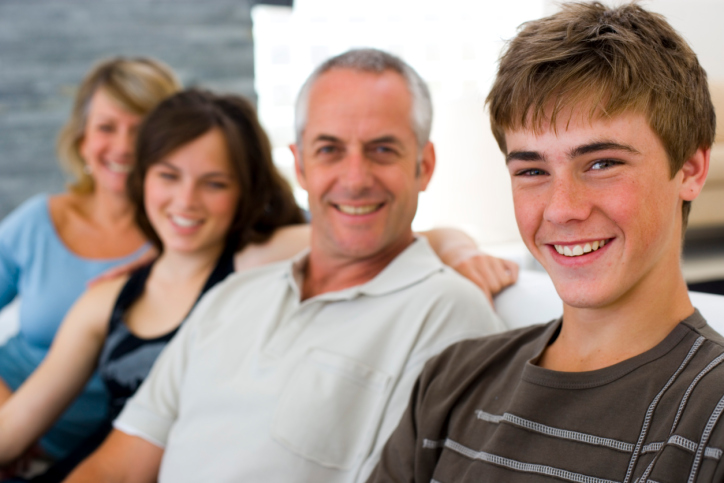 Подготовила: педагог-психолог Мифтахутдинова Д.Р.Канаш 2015 год